Zumbrota Dance Studio Apparel Order FormOrder forms due December 1; Pick up December 17Name: ________________________________________________________________Phone: _______________________________________________________________Email: ________________________________________________________________ITEMSizeQuantity30th Anniversary TeePurple Tee with White Logo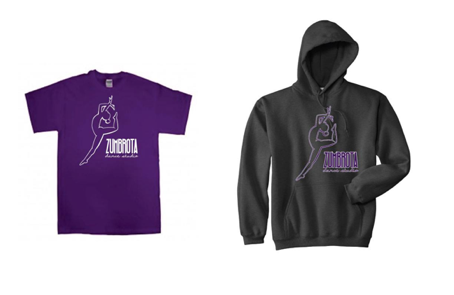 Grey Hooded Logo Sweatshirt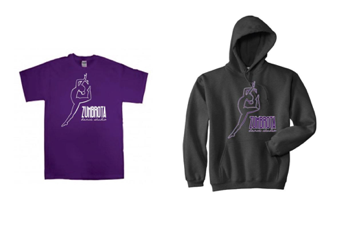 White/Purple Baseball Tee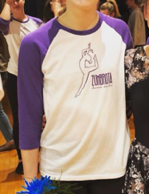 Tank Top Black ZDS Baseball Hat